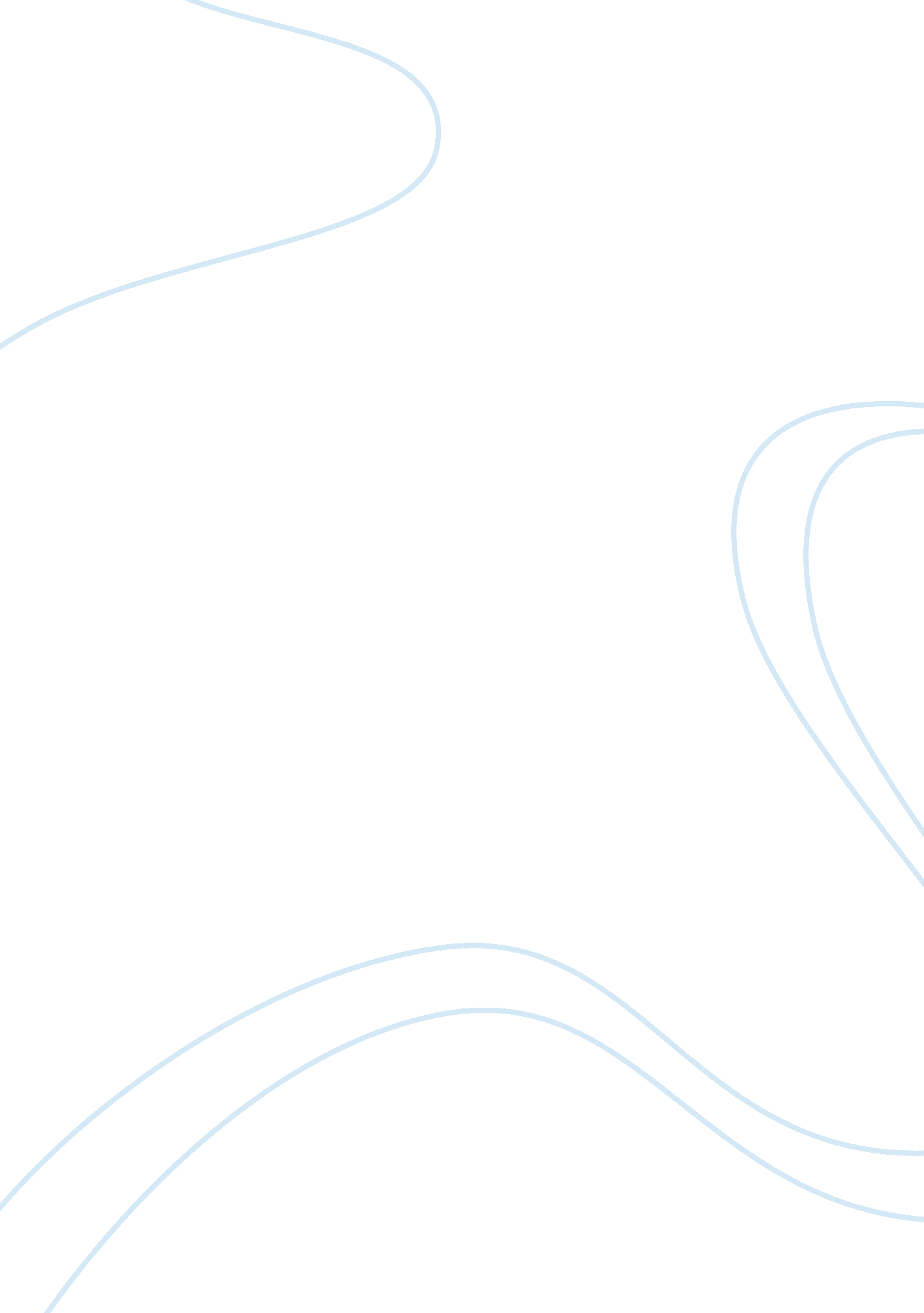 My top three learning styles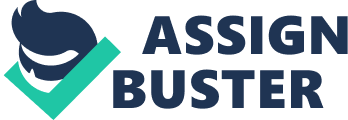 Also, studies suggest that sound and thorough logic is required when applying innovation to an ineffective business practices. Thesegoalscan be better achieved by taking advantage of the efficientcommunicationabilities of logical spatial intelligence. Thus, multiple intelligence assessment provides unique insight to practical communication andleadershippractices. Introduction After completing the multiple intelligence assessment from the website literacy. Norms. Com, my top three learning styles were logic or math, nature, and spatial intelligence. Math or logic was my highest score, andI believehat of my three best scores, math or logic is the most useful skill to communication and leadership. According to the website, the math or logic intelligence suggests that I focus on relationships between things and how things work. Additionally, critical thinkingis a strength of math or logic intelligence. Some noted activities for math and logic thinkers that may be useful in leadership roles include organizing complex materials, and looking at things critically. An example of such logical critical thinking would be looking at anadvertisementin terms of its functional parts. A logical way of joking at an advertisement may ask, " what are the parts of the advertisement and how do the parts work together to make the advertisement effective? " Discussion Spatial learners, according to literacy. Works. Com, excel at visual organization. This type of learning seems to have a synergy with logical learning. I feel that spatial thinking is a visual manifestation Of logical thinking. The website further explains some useful spatial skills as working with charts and graphs, color coding, and other forms of visual representation. This skill set jumps out to me as excellent tools for communication. Being able to logically process ideas and then display them in clear and organized visual displays is an excellent way to communicate ideas. The recent popularity of power point presentations which use computers to generate organized and aesthetically pleasing spatial displays in order to communicate ideas show the immense power of spatial communication and leadership. In fact, throughout my previouseducationI have been very successful producing effective communication with spatial displays. Whether using physical props for public speaking class or presenting power point displays of my clinical research, refer use of spatial thinking. Accounting for one's own intelligence style as well as the intelligence style of subordinates is a useful strategy for effective leadership. Being a logical thinker has the advantage of being able to see how these various different learning styles fit together. When building teams, intelligence styles may be considered in two ways. In some situations it may be effective to build teams from similar types of people who understand each other and relate well together (Watson, 1993). In other times it may be beneficial to build a diverse team made Of many different intelligence types ho contribute a variety of different strengths and outlooks to a project. Either way, it is useful to know what are the strengths and weakness of the team members in order to devise a strategic grouping of working teams. Indeed, the research of Hopkins and Hopkins assert that a diverse workups provide such benefits as " increased profitability, learning, creativity, flexibility, organizational and individual growth, and the ability of a company to adjust rapidly and successfully to market changes". Limitation means doing things in new and different ways which may be better than the old way of doing the same thing. When people with different learning types work together innovation can occur as each team member can communicate from a unique perspective. Rather than continuously repeating inefficient processes that seem natural to a particular intelligence type, a different intelligence type may be able to point out improvements to the process that had been hidden to the other group members from their own intelligence perspectives. Roach and Bed near present a very complex research article analyzing the logic of innovation in business. At the conclusion of their complex logical reasoning they deduced some key summarizations about the SE of logic in management. For one they suggest that when applying change to a business, managers should not only look for simple cause and effect relationships. Instead they should look for deeper logical relationships. In their paper they cite a case of the Jacksonville Sausage business in which a simple linear cause and effect scenario seemed to suggest from the worker's point of view that managerial micro-management was leading to workers' errors. While the same situation from the linear cause and effect view Of the managers looked as if workers' errors was the cause of necessitated micromanagement. However, the authors suggest that simple linear logic was limiting the vision of the overall situation and disguising the fact that were individual outside factors to blame for both worker error and the micromanagement. The lesson to be learned was that a more powerful logic beyond simple linear cause and effect gave a richer understanding of the business and the required innovations to correct its problems. Such innovation is the advantage of a manager with logical ability. In a study of risk communication Via visual displays, Lipids and Holland discuss the advantages of spatial communication. The first advantage of spatial displays n communication is that they can reveal information that is difficult and cumbersome to communicate in other ways. For example line graphs excel and revealing trends while pie charts are unmatched at indicating proportions. Second, spatial displays quickly and easily communicate numerical information. And third, spatial displays are attention grabbers. Each of these advantages can be utilized by managers who make effective practice of spatial communication. Conclusion Each person is different in his or her abilities and intelligence types, but each uniqueness has something to contribute to effective leadership. Specifically, the intelligence attributes of logic and spatial reasoning are particularly effective at developing leadership communication skills. 